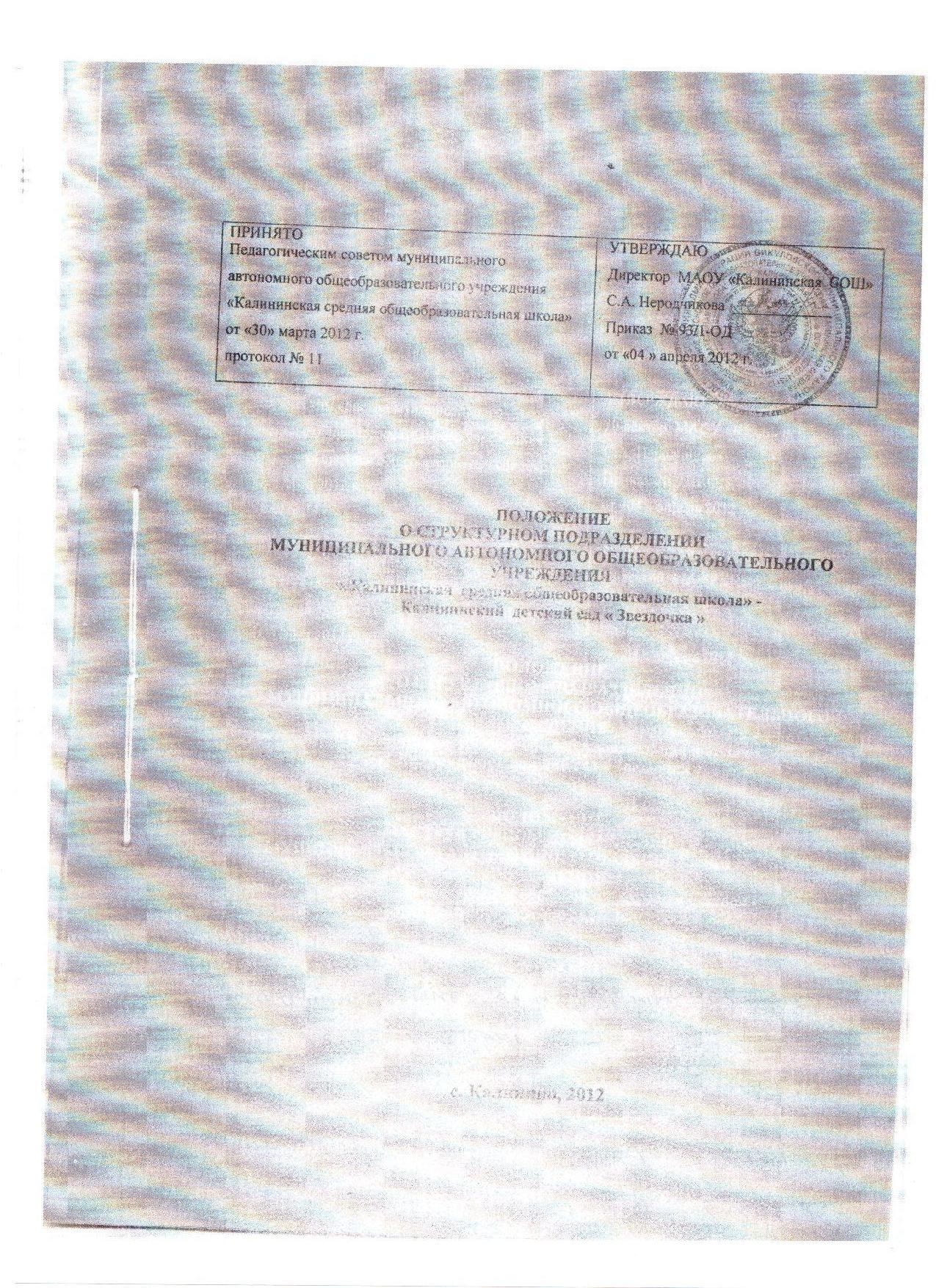 I. Общие положения1.1. Настоящее положение разработано в соответствии с приказом Министерства образования и науки Российской Федерации от  27 октября 2011 г. N 2562 «Об утверждении типового положения о дошкольном образовательном учреждении» и регулирует деятельность  структурного подразделения муниципального автономного общеобразовательного учреждения « Калининская  средняя общеобразовательная школа» (далее – общеобразовательное учреждение) – Калининского  детского сада «Звездочка »,  (далее – дошкольное образовательное учреждение).1.2. Дошкольное образовательное учреждение реализует основные общеобразовательные программы дошкольного образования, а также осуществляет присмотр и уход за детьми.1.3.    Дошкольное образовательное учреждение обеспечивает воспитание, обучение и развитие, а также присмотр, уход и оздоровление воспитанников в возрасте от 2    до 7 лет, при наличии условий дошкольное образовательное учреждение может обеспечивать воспитание, обучение, развитие, присмотр, уход и оздоровление воспитанников в возрасте от 2-х месяцев.1.4.  Дошкольное образовательное учреждение создает условия для реализации гарантированного гражданам Российской Федерации права на получение общедоступного и бесплатного дошкольного образования.1.5.    Основными задачами дошкольного образовательного учреждения являются:— охрана жизни и укрепление физического и психического здоровья воспитанников;— обеспечение познавательно-речевого, социально-личностного, художественно-эстетического и физического развития воспитанников;— воспитание с учетом возрастных категорий воспитанников гражданственности, уважения к правам и свободам человека, любви к окружающей природе, Родине, семье;— осуществление необходимой коррекции недостатков в физическом и (или) психическом развитии воспитанников;— взаимодействие с семьями воспитанников для обеспечения полноценного развития детей;— оказание консультативной и методической помощи родителям (законным представителям) по вопросам воспитания, обучения и развития детей.1.6. При наличии соответствующих условий дошкольное образовательное учреждение может проводить реабилитацию детей-инвалидов.1.7.   Основной структурной единицей дошкольного образовательного учреждения является группа воспитанников дошкольного возраста (далее — группа).В случае создания в дошкольном образовательном учреждении групп других типов (групп кратковременного пребывания, групп интегрированного кратковременного пребывания), реализующих основную общеобразовательную программу дошкольного образования в соответствии с лицензией, их деятельность также регламентируется настоящим положением.Группы могут иметь общеразвивающую, компенсирующую, оздоровительную или комбинированную направленность.1.7.1.  В группах общеразвивающей направленности осуществляется дошкольное образование в соответствии с образовательной программой образовательного учреждения, разрабатываемой им самостоятельно на основе примерной основной общеобразовательной программы дошкольного образования рекомендованной Министерством образования и науки РФ и федеральных государственных требований к структуре основной общеобразовательной программы дошкольного образования и условиям ее реализации.1.7.2. В группах компенсирующей направленности осуществляются квалифицированная коррекция недостатков в физическом и (или) психическом развитии и дошкольное образование детей с ограниченными возможностями здоровья в соответствии с образовательной программой образовательного учреждения, разрабатываемой им самостоятельно на основе примерной основной общеобразовательной программы дошкольного образования рекомендованной Министерством образования и науки РФ и федеральных государственных требований к структуре основной общеобразовательной программы дошкольного образования и условиям ее реализации, с учетом особенностей психофизического развития и возможностей воспитанников.1.7.3.  Группы оздоровительной направленности создаются для детей с туберкулезной интоксикацией, часто болеющих детей и других категорий детей, нуждающихся в длительном лечении и проведении для них необходимого комплекса специальных лечебно-оздоровительных мероприятий. В группах оздоровительной направленности осуществляются дошкольное образование воспитанников в соответствии с образовательной программой образовательного учреждения, разрабатываемой им самостоятельно на основе примерной основной общеобразовательной программы дошкольного образования рекомендованной Министерством образования и науки РФ и федеральных государственных требований к структуре основной общеобразовательной программы дошкольного образования и условиям ее реализации, а также комплекс санитарно-гигиенических, лечебно-оздоровительных и профилактических мероприятий и процедур.1.7.4. В группах комбинированной направленности осуществляется совместное образование здоровых детей и детей с ограниченными возможностями здоровья в соответствии с образовательной программой образовательного учреждения, разрабатываемой им самостоятельно на основе примерной основной общеобразовательной программы дошкольного образования рекомендованной Министерством образования и науки РФ и федеральных государственных требований к структуре основной общеобразовательной программы дошкольного образования и условиям ее реализации, с учетом особенностей психофизического развития и возможностей воспитанников.1.8. При необходимости, а также с учетом имеющихся возможностей, в дошкольном образовательном учреждении может быть организована:1.8.1. Группа по присмотру и уходу за детьми, включая организацию их питания и режима дня, без реализации основной общеобразовательной программы дошкольного образования. В группах по присмотру и уходу за детьми обеспечиваются их содержание и воспитание, направленные на социализацию и формирование у них практически ориентированных навыков, в том числе с учетом особенностей психофизического развития детей с ограниченными возможностями здоровья, детей-инвалидов;1.8.2. Семейная дошкольная группа с целью удовлетворения потребности населения в услугах дошкольного образования в семьях. Семейная дошкольная группа может иметь общеразвивающую направленность или осуществлять присмотр и уход за детьми без реализации основной общеобразовательной программы дошкольного образования.1.9. В группы могут включаться как воспитанники одного возраста, так и воспитанники разных возрастов (разновозрастные группы).Группы различаются также по времени пребывания воспитанников и функционируют в режиме: полного дня (12-часового пребывания); сокращенного дня (8 — 10-часового пребывания); продленного дня (14-часового пребывания); кратковременного пребывания (от 3 до 5 часов в день) и круглосуточного пребывания. Группы функционируют в режиме 5-дневной и 6-дневной рабочей недели. По запросам родителей (законных представителей) возможна организация работы групп также в выходные и праздничные дни.1.10. Дошкольное образовательное учреждение в своей деятельности руководствуется федеральными законами, указами и распоряжениями Президента Российской Федерации, постановлениями и распоряжениями Правительства Российской Федерации, решениями соответствующего государственного или муниципального органа, осуществляющего управление в сфере образования, настоящим Типовым положением, уставом дошкольного образовательного учреждения (далее — устав), договором, заключаемым между дошкольным образовательным учреждением и родителями (законными представителями).1.11. Язык (языки), на котором (которых) ведется обучение и воспитание в дошкольном образовательном учреждении, определяется уставом муниципального автономного общеобразовательного учреждения «Калининская  средняя общеобразовательная школа».1.12. Дошкольное образовательное учреждение, а вместе с ним и общеобразовательное учреждение, несут в установленном законодательством Российской Федерации порядке ответственность за :— невыполнение функций, отнесенных к его компетенции;— реализацию не в полном объеме основной общеобразовательной программы дошкольного образования;— качество образования своих воспитанников;— жизнь и здоровье воспитанников и работников дошкольного образовательного учреждения во время образовательного процесса;— нарушение прав и свобод воспитанников и работников дошкольного образовательного учреждения;— иные действия, предусмотренные законодательством Российской Федерации.1.13. В дошкольном образовательном учреждении не допускаются создание и деятельность организационных структур политических партий, общественно-политических и религиозных движений и организаций (объединений), образование в дошкольном образовательном учреждении носит светский характер.II. Организация деятельности дошкольногообразовательного учреждения2.1. Дошкольное образовательное учреждение создано как структурное подразделение общеобразовательного учреждения, учредителем и регистрируется в порядке, установленном законодательством Российской Федерации.2.2. Права юридического лица у дошкольного образовательного учреждения в части ведения уставной финансово-хозяйственной деятельности, отсутствуют.Дошкольное образовательное учреждение не имеет самостоятельного баланса и лицевого счета, печати установленного образца, штампа и бланков со своим наименованием.2.3. Образовательная деятельность осуществляется дошкольным образовательным учреждением на основании  лицензии, имеющейся у общеобразовательного учреждения, на осуществление образовательной деятельности.2.4. Дошкольное образовательное учреждение может быть реорганизовано и ликвидировано в порядке, установленном законодательством Российской Федерации.2.5. Содержание образовательного процесса в дошкольном образовательном учреждении определяется основной общеобразовательной программой дошкольного образования, разрабатываемой и утверждаемой им самостоятельно. Основная общеобразовательная программа дошкольного образования разрабатывается в соответствии с федеральными государственными требованиями к структуре основной общеобразовательной программы дошкольного образования, рекомендованной Министерством образования и науки РФ и условиям ее реализации, а также примерной основной образовательной программой дошкольного образования, которая определяет содержание обязательной части основной общеобразовательной программы дошкольного образования.2.6. В соответствии с целями и задачами, определенными настоящим положением, а также при наличии соответствующих условий, дошкольное образовательное учреждение может реализовывать дополнительные образовательные программы и оказывать дополнительные платные образовательные услуги за пределами  образовательной программы с учетом потребностей семьи и на основе договора, заключаемого между дошкольным образовательным учреждением и родителями (законными представителями).Платные образовательные услуги не могут быть оказаны взамен и в рамках основной образовательной деятельности, финансируемой учредителем.2.7. Режим работы дошкольного образовательного учреждения и длительность пребывания в нем воспитанников определяются следующим расписанием: понедельник – пятница  с 8.00 часов до 17.00 часов.2.8. Организация питания в дошкольном образовательном учреждении осуществляется в соответствии с положением об организации питания в общеобразовательном учреждении, руководство дошкольного образовательного учреждения несет полную ответственность за соблюдением действующих санитарно-гигиенических требований при осуществлении питания.2.9. Медицинское обслуживание воспитанников в дошкольном образовательном учреждении обеспечивает штатный медицинский работник, осуществляющий медицинское обслуживание в медицинском кабинете дошкольного образовательного учреждения, соответствующего действующим нормам и правилам САНПИНа на основании лицензии на осуществление медицинской деятельности. Администрация общеобразовательного и дошкольного образовательного учреждений несут ответственность за здоровье и физическое развитие воспитанников, проведение лечебно-профилактических мероприятий, соблюдение санитарно-гигиенических норм2.10. Педагогические работники дошкольных образовательных учреждений обязаны проходить периодические бесплатные медицинские обследования, которые проводятся за счет средств общеобразовательного учреждения.Иные работники дошкольного образовательного учреждения проходят обязательные предварительные (при поступлении на работу) и периодические медицинские осмотры (обследования) за счет средств работодателя.III. Комплектование дошкольного образовательного учреждения3.1. Порядок комплектования дошкольного образовательного учреждения определяется учредителем в соответствии с законодательством Российской Федерации.3.2. В дошкольное образовательное учреждение принимаются дети в возрасте от 2  до 7 лет. При наличии соответствующих условий в дошкольное образовательное учреждение могут приниматься дети с 2-х месячного возраста. Прием детей осуществляется на основании медицинского заключения, заявления и документов, удостоверяющих личность одного из родителей (законных представителей).3.3. Дети с ограниченными возможностями здоровья, дети-инвалиды принимаются в группы компенсирующей и комбинированной направленности только с согласия родителей (законных представителей) на основании заключения психолого-медико-педагогической комиссии.3.4. При приеме детей с ограниченными возможностями здоровья, детей-инвалидов дошкольное образовательное учреждение обязано обеспечить необходимые условия для организации коррекционной работы, в группах по присмотру и уходу за детьми — условия, учитывающие особенности их психофизического развития.3.5. Количество и соотношение возрастных групп детей в дошкольном образовательном учреждении определяется совместно с руководством общеобразовательного учреждения по согласованию с учредителем.IV. Участники образовательного процесса4.1.  Участниками образовательного процесса дошкольного образовательного учреждения являются воспитанники, их родители (законные представители), педагогические работники.4.2.  При приеме детей в дошкольное образовательное учреждение последнее обязано ознакомить родителей (законных представителей) с уставом, настоящим положением, лицензией на осуществление образовательной деятельности и другими документами, регламентирующими организацию образовательного процесса.4.3.  Установление платы, взимаемой с родителей (законных представителей) за содержание ребенка в дошкольном образовательном учреждении, производится в соответствии с законодательством Российской Федерации.4.4. Отношения между дошкольным образовательным учреждением и родителями (законными представителями) регулируются договором между ними, который не может ограничивать установленные законом права сторон.4.5. Отношения воспитанника и персонала дошкольного образовательного учреждения строятся на основе сотрудничества, уважения личности воспитанника и предоставления ему свободы развития в соответствии с индивидуальными особенностями.4.6. Порядок комплектования персонала дошкольного образовательного учреждения регламентируется его уставом.4.7. К педагогической деятельности в дошкольном образовательном учреждении допускаются лица, имеющие среднее профессиональное или высшее профессиональное образование. Образовательный ценз указанных лиц подтверждается документами государственного образца о соответствующем уровне образования и (или) квалификации.К педагогической деятельности не допускаются лица :— лишенные права заниматься педагогической деятельностью в соответствии с вступившим в законную силу приговором суда;— имеющие или имевшие судимость, подвергающиеся или подвергавшиеся уголовному преследованию (за исключением лиц, уголовное преследование в отношении которых прекращено по реабилитирующим основаниям) за преступления против жизни и здоровья, свободы, чести и достоинства личности (за исключением незаконного помещения в психиатрический стационар, клеветы и оскорбления), половой неприкосновенности и половой свободы личности, против семьи и несовершеннолетних, здоровья населения и общественной нравственности, а также против общественной безопасности;— имеющие неснятую или непогашенную судимость за умышленные тяжкие и особо тяжкие преступления;— признанные недееспособными в установленном федеральным законом порядке;— имеющие заболевания, предусмотренные перечнем, утверждаемым федеральным органом исполнительной власти, осуществляющим функции по выработке государственной политики и нормативно-правовому регулированию в сфере здравоохранения, социального развития, труда и защиты прав потребителей.4.8.  Права работников дошкольного образовательного учреждения и меры их социальной поддержки определяются законодательством Российской Федерации, уставом и трудовым договором.4.9.  Работники дошкольного образовательного учреждения имеют право:— на участие в управлении дошкольным образовательным учреждением в порядке, определяемом уставом общеобразовательного учреждения и настоящим положением;— на защиту своей профессиональной чести, достоинства и деловой репутации.4.10.  Дошкольное образовательное учреждение, находясь в составе общеобразовательного учреждения,  участвует:— при определении структуры управления деятельностью дошкольного образовательного учреждения, штатное расписание, распределение должностных обязанностей работников;— при определении размеров заработной платы работников, в том числе надбавки и доплаты к должностным окладам, порядок и размеры их премирования.V.  Деятельность группы кратковременного пребывания5.1.  Для детей дошкольного возраста, проживающих в населенных пунктах на территории сельского поселения, где отсутствуют дошкольные образовательные учреждения, в целях реализации прав детей на получение качественного дошкольного образования, охрану жизни, укрепления здоровья, адекватное возрасту физическое и психическое развитие, функционирует группа кратковременного пребывания (ГКП), как структурная единица дошкольного образовательного учреждения.5.2.                       ГКП осуществляет деятельность  по следующему расписанию: понедельник, среда, пятница с 10.00 часов до 12.00 часов, в отдельном помещении для проведения учебных занятий без сна и питания, соответствующем санитарно-гигиеническим требованиям. Управление деятельностью ГКП осуществляет заведующий дошкольным образовательным учреждением.5.3.                         Участниками образовательного процесса ГКП являются воспитанники, их родители (законные представители), педагогические работники дошкольного образовательного учреждения, права, социальные гарантии и обязанности которых определяются действующим законодательством РФ в сфере образования, уставом общеобразовательного учреждения, настоящим положением.5.4.                         Образовательный процесс в ГКП осуществляется в соответствии с действующей в образовательном учреждении  программой по дошкольному образованию, предусмотренной лицензией общеобразовательного  учреждения на осуществление образовательной деятельности. Занятия с детьми в ГКП проходят в соответствии с планом занятия, предусмотренного планом работы дошкольного образовательного учреждения, включающим гибкое содержание и педагогические технологии, обеспечивающие индивидуальное, личностно-ориентированное развитие ребенка с учетом социального заказа родителей (законных представителей).5.5.                         Для зачисления ребенка в ГКП родители (законные представители) представляют в дошкольное образовательное учреждение заявление на имя руководителя общеобразовательного учреждения о зачислении их ребенка в ГКП и медицинскую справку о состоянии здоровья ребенка. Дальнейшие взаимоотношения родителей (законных представителей) ребенка с общеобразовательным учреждением регулируются соответствующим договором. Посещение воспитанниками ГКП контролируется в журнале учета посещаемости.5.6.                        Медицинское обслуживание воспитанников ГКП обеспечивается на  основаниях в рамках обстоятельств, изложенных в пункте 2.9 настоящего положения.VI.  Деятельность группы интегрированного кратковременного пребывания6.1.                         Для детей дошкольного возраста, не имеющих возможности посещать дошкольное образовательное учреждение  на полный день в силу объективных причин (частой болезнью, отсутствием финансовой возможности и прочих причин) и их родителей (законных представителей),  а также  оказания консультативной помощи родителям (законным представителям) в вопросах воспитания и обучения детей, подготовки к школьному обучению, функционирует группа интегрированного кратковременного пребывания (группа ИКП).6.2.                       Услуга воспитанникам  группы ИКП  оказывается без сна и питания в помещении  группы полного дня дошкольного образовательного учреждения совместно с воспитанниками этой группы, определенные  программой по дошкольному образованию, предусмотренной лицензией образовательного учреждения на осуществление образовательной деятельности (учебное занятие, развлекательное культурно-массовое мероприятие, занятие физкультурно-оздоровительной направленности и др.) в течение времени, отведенного для занятия.  Оказание  услуги  педагог может производить на дому или в виде консультации  родителям (законным представителям).  Оказание услуги производит  педагог,  закрепленный  за данной группой дошкольного образовательного учреждения.6.3.                         Для зачисления ребенка в группу ИКП родители (законные представители) представляют в дошкольное образовательное учреждение  заявление на имя руководителя общеобразовательного учреждения о зачислении их ребенка в группу ИКП и медицинскую справку о состоянии здоровья ребенка. Дальнейшие взаимоотношения родителей (законных представителей) ребенка с общеобразовательным учреждением регулируются соответствующим договором. Посещение воспитанниками группы ИКП контролируется в журнале учета посещаемости.6.4.                         Медицинское обслуживание воспитанников группы ИКП обеспечивается на  основаниях в рамках обстоятельств, изложенных в пункте 2.9 настоящего положения.VII. Управление дошкольным образовательным учреждением7.1. Управление дошкольным образовательным учреждением осуществляется в соответствии с настоящим положением и уставом общеобразовательного учреждения.7.2. Управление дошкольным образовательным учреждением строится на принципах единоначалия и самоуправления, обеспечивающих государственно-общественный характер управления дошкольным образовательным учреждением. Формами самоуправления дошкольного образовательного учреждения, обеспечивающими государственно-общественный характер управления, являются  органы государственного и общественного управления общеобразовательным учреждением, предусмотренными уставом общеобразовательного учреждения.7.3. Положение о дошкольном образовательном учреждении и изменения к нему принимаются общим собранием и утверждаются руководством общеобразовательного учреждения в установленном порядке.7.4. Непосредственное руководство дошкольным образовательным учреждением осуществляет заведующий, назначенный приказом руководителя общеобразовательного учреждения по согласованию с учредителем. Заведующий дошкольным образовательным учреждением непосредственно подчиняется руководителю общеобразовательного учреждения.7.5. Заведующий дошкольным образовательным учреждением:— несет ответственность за сохранность и рациональное использование имущества дошкольного образовательного учреждения в пределах прав и в порядке, определенных законодательством Российской Федерации;— несет ответственность за деятельность дошкольного образовательного учреждения перед руководителем общеобразовательного учреждения и учредителем.VIII. Имущество и средства учреждения8.1.  За дошкольным образовательным учреждением,  в целях обеспечения образовательной деятельности в соответствии с уставом общеобразовательного учреждения, структурным подразделением которого является дошкольное образовательное учреждение, учредитель в установленном порядке закрепляет объекты права собственности (здания, сооружения, имущество, оборудование, а также другое необходимое имущество потребительского, социального, культурного и иного назначения), принадлежащие учредителю на праве собственности или арендуемые им у третьего лица (собственника), на праве оперативного управления.Земельные участки закрепляются за дошкольными образовательными учреждениями в порядке, установленном законодательством Российской Федерации.8.2. Дошкольное образовательное учреждение несет полную ответственность перед общеобразовательным учреждением и собственником за сохранность и эффективное использование закрепленной за этим учреждением собственности. Контроль деятельности дошкольного  образовательного учреждения в этой части осуществляется общеобразовательным учреждением и учредителем.8.3. Учредитель и общеобразовательное учреждение дошкольного образовательного учреждения обеспечивают развитие и обновление материально-технической базы дошкольного образовательного учреждения.8.4. При включении в состав воспитанников дошкольного образовательного учреждения детей с ограниченными возможностями здоровья и детей-инвалидов материально-техническая база дошкольного образовательного учреждения должна обеспечивать возможность беспрепятственного доступа их в помещения дошкольного образовательного учреждения, а также их пребывания в указанных помещениях (наличие пандусов, поручней, расширенных дверных проемов, лифтов, специальных кресел и другие условия). Дети с ограниченными возможностями здоровья, дети-инвалиды вправе пользоваться необходимыми техническими средствами, а также услугами ассистента (помощника), оказывающего им необходимую техническую помощь.8.5. Финансовое обеспечение деятельности дошкольного образовательного учреждения осуществляется в соответствии с действующим законодательством Российской Федерации в сфере образования.Дошкольное образовательное учреждение вправе привлекать в порядке, установленном законодательством Российской Федерации, дополнительные финансовые средства за счет предоставления платных дополнительных образовательных и иных предусмотренных уставом услуг, а также за счет добровольных пожертвований и целевых взносов физических и (или) юридических лиц, в том числе иностранных граждан и (или) иностранных юридических лиц.Дошкольное образовательное учреждение вправе вести в соответствии с законодательством Российской Федерации приносящую доход деятельность, предусмотренную его уставом.8.6. При финансовом обеспечении малокомплектных сельских и рассматриваемых в качестве таковых органами государственной власти и органами, осуществляющими управление в сфере образования, дошкольных образовательных учреждений должны учитываться затраты, не зависящие от количества детей.8.7. Привлечение дошкольным образовательным учреждением дополнительных финансовых средств, указанных в пункте 8.5 настоящего  положения, не влечет за собой снижения размеров его финансирования за счет средств учредителя.8.8. Финансовые и материальные средства дошкольного образовательного учреждения, закрепленные за ним учредителем, используются им в соответствии с уставом общеобразовательного учреждения и настоящего положения и изъятию не подлежат, если иное не предусмотрено законодательством Российской Федерации.При ликвидации дошкольного образовательного учреждения денежные средства и иные объекты собственности за вычетом платежей по покрытию своих обязательств направляются на цели развития образования.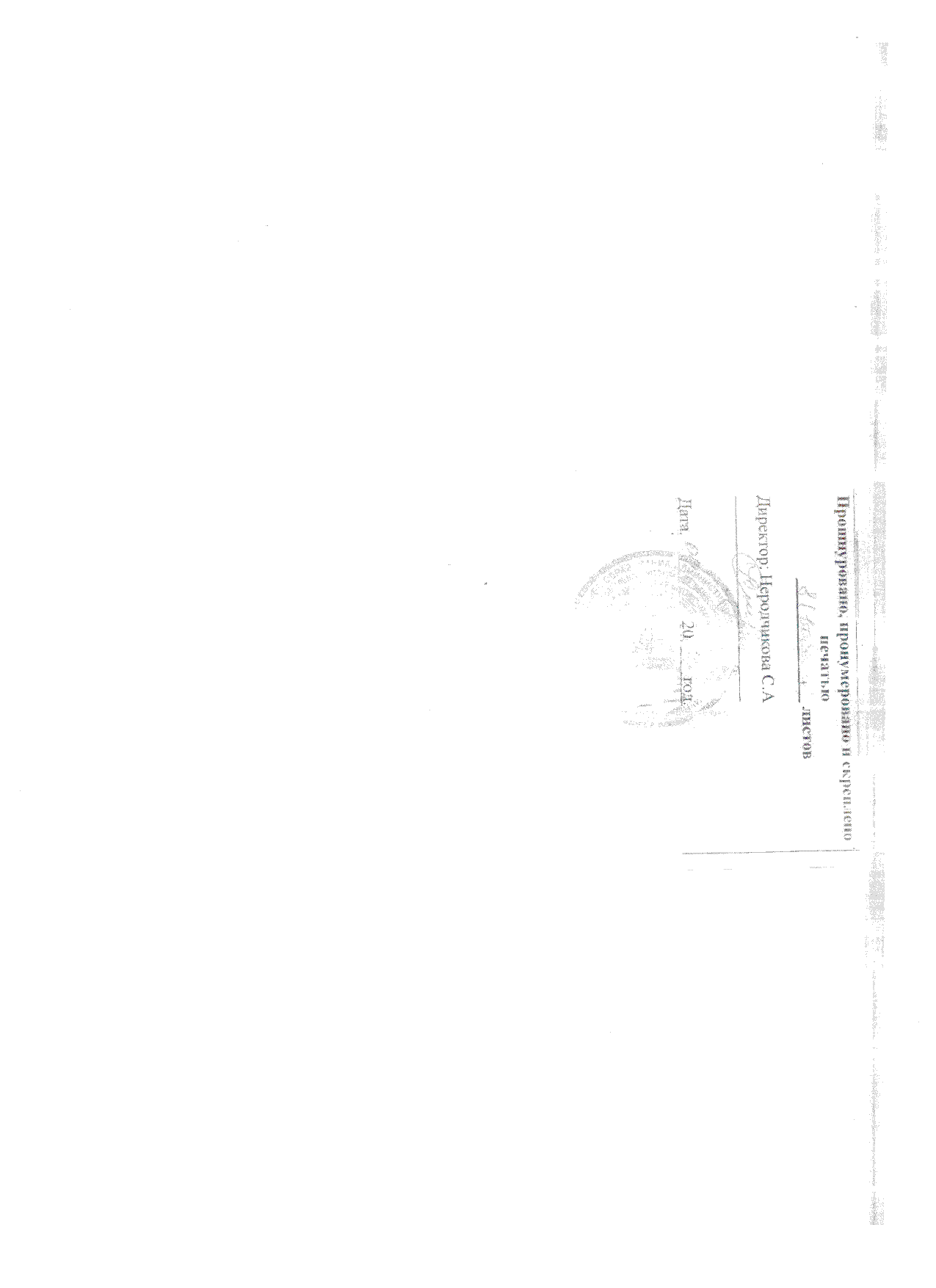 